[КЕЙС] 17 000 лидов на мастер-класс Simple Trade с ROI 700%Алексей МоисеевЦель: получения лидов для регистрации на бесплатный вебинар по цене до 2$Заказчик: Школа трейдинга криптовалют "Simle Trade"Бюджет: 23190$Период сотруднечества: 5 месяцевГЕО: Украина, Россия, Казахстан и все русскоговорящее пространство мира. И также отдельно Азиатский и Испанский рынок.Одно из того, что мы умеем делать круто и на результат, это лидогенерация в инфобизнес с целю получения качественной аудитории по нужной цене. При этом наш клиент делал ROI 1:7.Задача: Обеспечить лидами 3 вебинарных запуска.Команда, которая работала над проектом: ДизайнерМаркетологТаргетологProject-managerТрудности: У заказчика не было желания работать с одним трафик менеджером, потому что:Был большой объём лидов.Нужно было чтобы трафик менеджер всегда оставался на связи.Необходимо было большое количество креативов.Заказчик рассказал о трудностях с которыми он столкнулся: 1. Сложность, связанная с блокировкой аккаунтов и прохождением модерации.  Решения: Создание резервных аккаунтов. Тщательное изучения правил и постоянная работа с службой поддержки Facebook.Постоянное создание целых рядов креативов и моментальное внесение правок для прохождения модерации.2. Цель заказчика была лиди до 2$Решение: Постоянный поиск связок. Что позволило делать лиды по стабильно указаной цене.Что мы делали: Согласовали бюджет и начали настройку.Согласовали качество, количество и цену наливаемых лидов на каждый вебинар. Приступили к изготовлению креативов.Примеры креативов: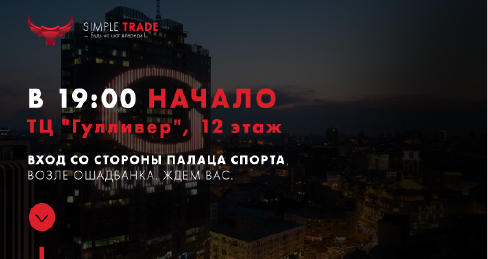 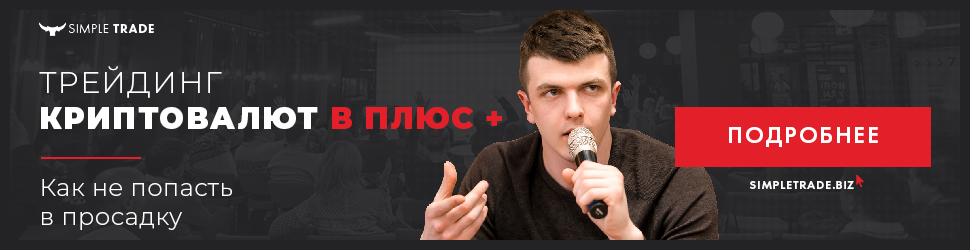 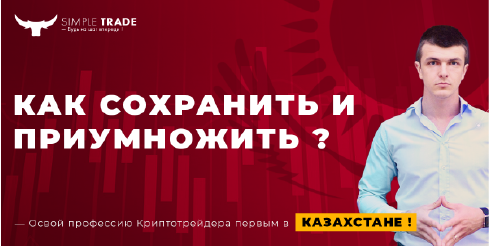 В итоге:1. На некоторых этапах лиды получались дешевле чем 2$, что позволило получать больше ROI.2. Ежедневно на протяжении 5 месяцев мы корректировали трафик на указанные цели. 3. Мы сами давали идеи заказчику, как ему улучшить работу и максимально старались не втягивать его в проект.4. Благодаря нашей команде, мы удерживали динамику ежедневной отчётности, ежедневного изменения креативов, ежедневного свода аналитики и системной работы. С чем ни один "само-занятый" таргетолог справится не мог бы.И в конечном результате: включая тестирования, ежедневную аналитику и отслеживания, постоянную обратную связь от отдела продаж - мы провели в работе 5 месяцев.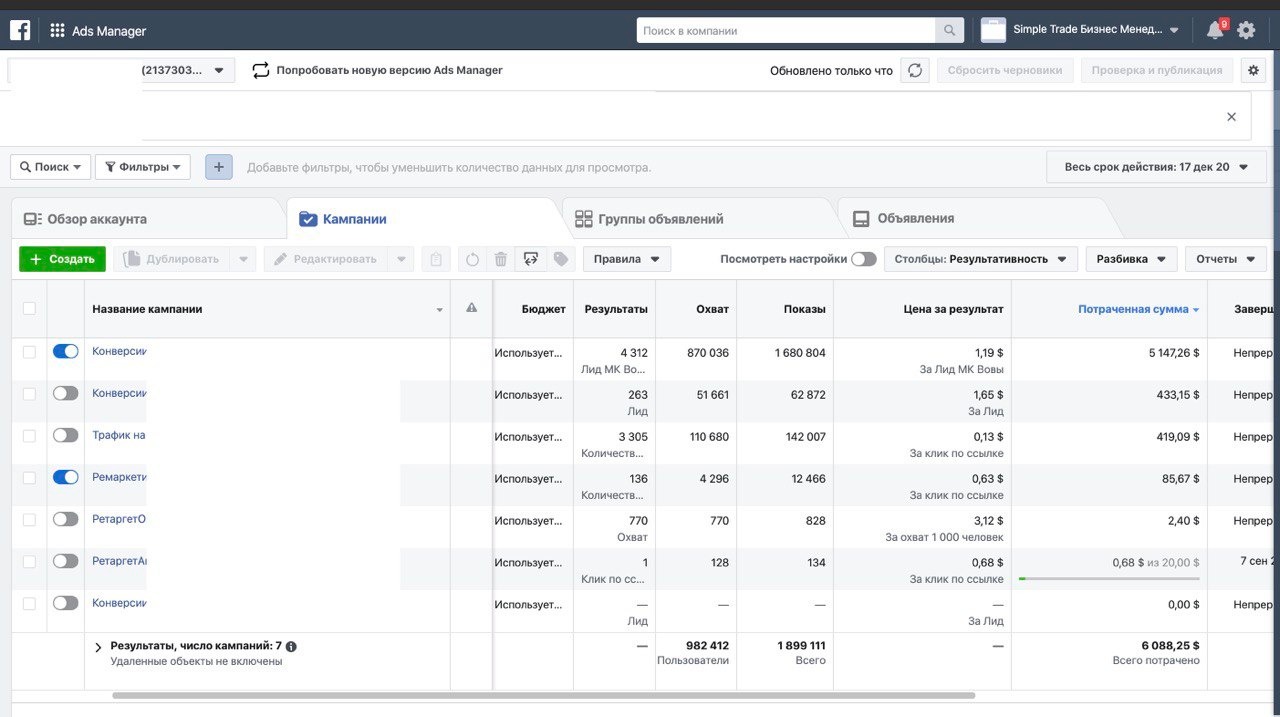 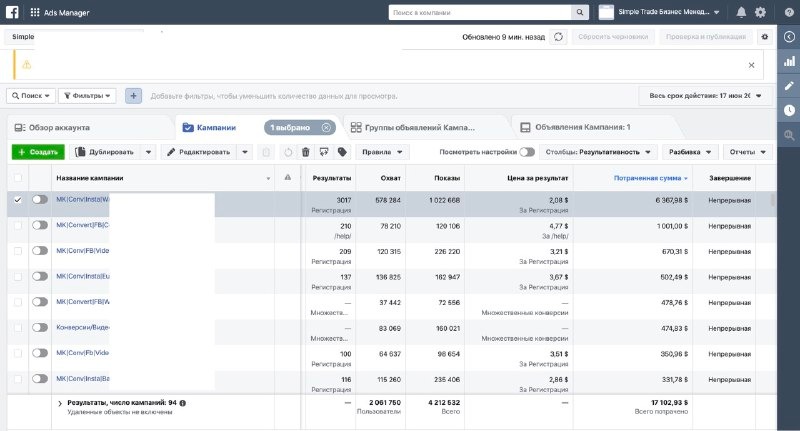 Результат для клиента:Налито более 15000 лидов на бесплатные мастер классы, что позволило подрядчику сделать ROI 1:7.Почему мы сделали качественный результат:Мы имеем колосальний опыт в работе с большими бюджетами, с рынком образования, мастер-классов и с рынком инфобизнеса в целом.